ANTENNE DE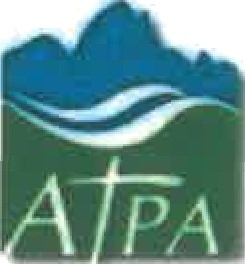 THÉOLOGIEdes Pays de l’AdourService des Formations  Diocésaines  Aire et Dax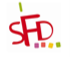 Bulletins d’inscription :1- Inscription à la formation (vendredi et samedi, 9h-16h)NOM : ..................................................   Prénom............................................................     Adresse :................................................ Ville : ……………………………………………..Courriel : ......................................................... Tél. : ...........................................75€ pour les deux jours (40€ pour les personnes envoyées par leur paroisse ou leur service : se renseigner auprès du secrétariat de l’ATPA, coordonnées ci-dessous)✂-------------------------------------------------------------------------------------------------------  2- Inscription repas / hébergementNOM : .........................................................   Prénom...........................................................Adresse   ................................................Ville : ………………………………………………...Courriel : .........................................................Tél. : ...........................................Tarifs : 16 € le repas – 6 € le petit déjeuner (servi si au moins 5 personnes sont inscrites)□ Dîner du jeudi soir □ déjeuner du vendredi midi □ Dîner du vendredi soir  □ petit-déjeuner du samedi matin   □ déjeuner du samedi midi          28 € la chambre pour une personne - 38 € la chambre pour deux personnes         □ 28€ / □ 38 € :  nuit de jeudi à vendredi                             □ 28€ / □ 38 € :  nuit de vendredi à samedi Sans versement de votre part, votre réservation ne sera pas prise en compte.Toute réservation effectuée ne sera ni remboursée ni modifiée.